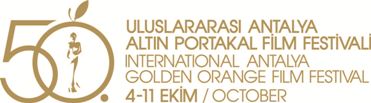 28. 09. 2013 BASIN BÜLTENİAltın Portakal’da El Değmemiş Filmler Antalya Büyükşehir Belediyesi – Antalya Kültür Sanat Vakfı (AKSAV) işbirliğiyle 4 – 11 Ekim tarihlerinde gerçekleştirilecek 50. Uluslararası Antalya Altın Portakal Film Festivali programı içinde yer alan “Ulusal Özel Gösterimler” bölümünde 9 filmin gösterimi yapılacak.Ulusal programda en son yapımlarGenç ve deneyimli yönetmenleri bir araya getirecek “Ulusal Özel Gösterimler” programında  yer alan filmlerin tamamı 2013 yapımı. 4 – 11 Ekim tarihleri arasında “Ulusal Özel Gösterimler” programı içinde izleyiciyle buluşacak filmler şunlar:Süllü Veli Arpaç’ın senaryosunu Tayfun Tunga Yoylu ile paylaştığı, geçim derdi için çıkılan yolculukta ortaya çıkan iç dünya - dış dünya çatışmasını konu edinen ilk uzun metraj filmi “Belik – The Braiding”;Gökhan Horzum’un senaryosunu yazıp yönettiği; “rakı masasında her şey konuşulur, hiçbir şey halledilmez” teması etrafında gelişen ilk filmi “Arkadaşlar Arasında – Among Friens’”; Atıl İnaç’ın çaresizlik, itaatkârlık ve cesaretin birlikte varoluş yöntemi oluşturduğu sistemi masaya yatıran filmi “Daire – Circle”;Faysal Soysal’ın senaryosuna da imza attığı; kıskançlık, yüzleşme, vicdan yarası, yabancılaşma temalarını iç içe işlediği filmi“Üç Yol – Crossroad”;Serdar Bardakçı’nın tüm sahneleri Antalya’da çekilen; anneye duyulan aşırı sevgiden kaynaklanan saplantılı ruh haline göndermede bulunulan ilk filmi  “Her Şey Yolunda – All Right”;Serdar Gözelek’in, “canlı bomba”, “kurban”, “militan”, “lider” figürleri etrafında gizli örgüt ilişkilerini anlattığı; bu ilişkiler ekseninde  “kesin inanç” olgusunu sorguladığı  ilk filmi “İnanç Odası – Room of Faith”;Onur Ünlü’nün senaryosuna da imza attığı; hayattan bir beklentisi kalmamış Cemal’in, parmağıyla nesneleri oynatan Yasemin, zamanı durdurabilen Defne ile karşılaşmalarından yola çıkarak; olağanüstü özellikleri olan kasabalıların olağan sıkıntı, endişe ve dertlerini işlediği filmi “Sen Aydınlatırsın Geceyi – Thou Gildst The Even”;Semir Aslanyürek’in senaryosunu da yazdığı, İkinci Kıbrıs Çıkartması ve sağ - sol çekişmeleriyle çalkantılı bir dönem olan 70’lerin başlarında iki çocuğun Yılmaz Güney'e ulaşabilmek için Antakya'dan Adana'ya yolculuğunu anlatan son filmi “Lal – Mute”;Biket İlhan’ın izleyiciyi İkinci Dünya Savaşı atmosferine götüren, evden kaçıp okula giden genç kızın öyküsünden yola çıkarak Anadolu’da yeni bir eğitim seferberliğine göndermede bulunan son filmi “Yarım Kalan Mucize – The Miracle”, Bilgilerinize sunar, iyi çalışmalar dileriz.http://www.altinportakal.org.tr/https://www.facebook.com/AltinPortakalFilmFestivalihttps://twitter.com/5Oaltinportakalhttp://vimeo.com/altinportakalhttps://plus.google.com/+Alt%C4%B1nPortakal/postshttp://www.youtube.com/altinportakalftp://95.0.101.67/ (Kullanıcı adı: portakal Şifre: antalya) Bilgi için:Özlem Şahin0242 238 54 44 – 0507 216 63 78basin@aksav.org.tr 